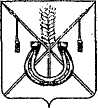 АДМИНИСТРАЦИЯ КОРЕНОВСКОГО ГОРОДСКОГО ПОСЕЛЕНИЯКОРЕНОВСКОГО РАЙОНАПОСТАНОВЛЕНИЕот 01.12.2023   		                                                  			  № 1625г. КореновскО проекте решения Совета Кореновского городского поселения Кореновского района «О внесении изменений в решение Совета Кореновского городского поселения Кореновского районаот 19 сентября 2019 года № 7-1/4 «Об утверждении состава административной комиссии Кореновского городского поселения Кореновского района»В соответствии с решением Совета Кореновского городского                поселения Кореновского района от 22 апреля 2014 года № 426 «О порядке внесения проектов муниципальных правовых актов в Совет Кореновского городского поселения Кореновского района» администрация Кореновского городского поселения Кореновского района п о с т а н о в л я е т:1. Согласиться с проектом решения Совета Кореновского городского поселения Кореновского района «О внесении изменений в решение Совета Кореновского городского поселения Кореновского района от 19 сентября                  2019 года № 7-1/4 «Об утверждении состава административной комиссии Кореновского городского поселения Кореновского района», представленным отделом по гражданской обороне и чрезвычайных ситуаций администрации Кореновского городского поселения Кореновского района.2. Направить проект решения «О внесении изменений в решение Совета Кореновского городского поселения Кореновского района от 19 сентября                     2019 года № 7-1/4 «Об утверждении состава административной комиссии Кореновского городского поселения Кореновского района» в Совет Кореновского городского поселения для рассмотрения в установленном порядке (прилагается).3. Назначить представителем главы Кореновского городского поселения Кореновского района при обсуждении данного проекта решения в Совете Кореновского городского поселения Кореновского района заместителя                        главы Кореновского городского поселения Кореновского района,                        начальника отдела ГО, ЧС и административно-санитарной работе                               города  Я.Е. Слепокурову.4. Общему отделу администрации Кореновского городского поселения Кореновского района (Козыренко) обеспечить размещение настоящего постановления на официальном сайте администрации Кореновского        городского поселения Кореновского района в информационно-телекоммуникационной сети «Интернет».5. Постановление вступает в силу со дня его подписания.ГлаваКореновского городского поселения Кореновского района			          М.О. ШутылевПРОЕКТ РЕШЕНИЯСовета Кореновского городского поселенияКореновского района_______________  					                                № ____г. КореновскО внесении изменений в решение Совета Кореновского городского поселения Кореновского района от 19 сентября 2019 года № 7-1/4 «Об утверждении состава административной комиссии Кореновского городского поселения Кореновского района»В соответствии со статьей 22.1 Кодекса Российской Федерации об административных правонарушениях, статьей 11.3 Закона Краснодарского         края от 23 июля 2003 года № 608-КЗ «Об административных правонарушениях», статьей 8 Закона Краснодарского края 14 декабря                              2006 года № 1144-КЗ «О наделении органов местного самоуправления муниципальных образований Краснодарского края отдельными государственными полномочиями по образованию и организации                   деятельности административных комиссий», Уставом Кореновского               городского поселения Кореновского района, в связи  с кадровыми изменениями в администрации Кореновского городского поселения Кореновского района, Совет Кореновского городского поселения Кореновского района р е ш и л:1. Внести в решение Совета Кореновского городского поселения Кореновского района от 19 сентября 2019 года № 7-1/4 «Об утверждении состава административной комиссии Кореновского городского поселения Кореновского района» следующее изменение:1.1. Приложение к решению изложить в новой редакции (прилагается).2. Признать утратившим силу решение Совета Кореновского городского поселения Кореновского района от 25 октября 2023 года № 446 «О внесении изменений в решение Совета Кореновского городского поселения Кореновского района от 19 сентября 2019 года № 7-1/4 «Об утверждении состава административной комиссии Кореновского городского поселения Кореновского района».  2. Настоящее решение подлежит официальному опубликованию и размещению на официальном сайте администрации Кореновского                  городского поселения Кореновского района в информационно-телекоммуникационной сети «Интернет».3. Решение вступает в силу после его официального опубликования.СОСТАВадминистративной комиссии Кореновского городского поселенияКореновского района»Заместитель главыКореновского городского поселения Кореновского района, начальник отделаГО, ЧС и административно-санитарной работе города								      Я.Е. СлепокуроваПРИЛОЖЕНИЕк постановлению	администрацииКореновского городского поселенияКореновского районаот 01.12.2023 № 1625ГлаваКореновского городского поселения Кореновского района 						         М.О. ШутылевПредседатель СоветаКореновского городского поселенияКореновского района                                          Е.Д. ДелянидиПРИЛОЖЕНИЕк решению СоветаКореновского городского поселенияКореновского районаот ________________ № _____«ПРИЛОЖЕНИЕУТВЕРЖДЕНрешением СоветаКореновского городского поселенияКореновского районаот 19 сентября 2019 года № 7-1/4СлепокуроваЯна Евгеньевназаместитель главы Кореновского городского поселения Кореновского района, начальник отдела по гражданской обороне и чрезвычайным ситуациям, председатель комиссии;Нуридинова Ирина Валерьевнаглавный специалист отдела ГО и ЧС администрации Кореновского городского поселения Кореновского района, заместитель председателя комиссии;КирилловаВалерияВалерьевнаедущий специалист муниципального казенного учреждения Кореновского городского поселения «Административно-техническое управление»; ответственный секретарь комиссии;Члены комиссииЧлены комиссииМарковАлексей Андреевичпомощник атамана Кореновского городского казачьего общества (по согласованию);Масливец Олег Станиславовичведущий специалист муниципального казенного учреждения Кореновского городского поселения «Административно-техническое управление»;Масловская Маргарита Николаевнаведущий специалист муниципального казенного учреждения Кореновского городского поселения «Административно-техническое управление»;КоломойцеваВиктория Александровнаведущий специалист муниципального казенного учреждения Кореновского городского поселения «Административно-техническое управление»;СидоренкоИван Александровичглавный специалист муниципального казенного учреждения Кореновского городского поселения «Административно-техническое управление»;СкляровАртемВладимировичглавный специалист муниципального казенного учреждения Кореновского городского поселения «Административно-техническое управление»;Смирнов Денис Сергеевичведущий специалист муниципального казенного учреждения Кореновского городского поселения «Административно-техническое управление»;Шамрай АнастасияЮрьевнаведущий специалист муниципального казенного учреждения Кореновского городского поселения «Административно-техническое управление»;Шамрай Татьяна Викторовнаглавный специалист отдела жилищно-коммунального хозяйства, благоустройства и транспорта администрации Кореновского городского поселения Кореновского района;